ASSOCIATION FRANCO-ITALIENNE D’AVIGNON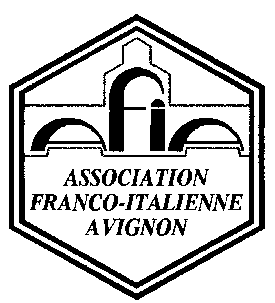 Association Culturelle Loi 1901, à but non lucratifN° Siret : 389.646.720.00026        APE  9499Z                N° Préfectoral : W842000970Siège social :  84000  AVIGNON      Tél. : 07.83.14.10.50.  Email : afia84000@gmail.com   Site internet : afia-avignon.fr      Envoi courrier : AFIA chez Philippe FRISONI 1 rue Jules Gaillard 84000 AvignonCourrier  Spécial Voyage     NAPLES ET ENVIRONS  8 jours 7 nuits du 2 au 9 avril 2019                                                                                               Avignon le 08 décembre 2018Cher(e)s Adhérent(e)s, cher(e)s Ami(e)s de l’A.F.I.A.,Descriptif du voyage en Campanie et environs +  bulletin d’inscription PRIX PAR PERSONNE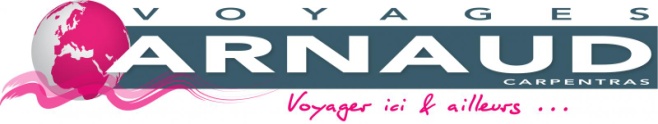                                               		1100€ sur la base de 45 inscrits                                            	 	1150€ sur la base de 35 inscrits(sous réserve de disponibilité au moment de la réservation)JOUR 1 : ARRIVEE A NAPLESTransfert en autocar d’Avignon à l’aéroport de Lyon. Vol Lyon/Naples (11h30 – 13h15). Arrivée à l’aéroport de Naples, accueil et transfert en car local privé vers le centre de Naples. Visite guidée de Naples. Départ pour le tour panoramique avec premier arrêt sur la région volcanique des champs Flegrei, Nisida, Pozzuoli et 2ème arrêt au belvédère du golfe de Naples. Visite de l'ancien centre historique de la ville pour admirer la majestueuse Piazza del Gesù Nuovo, symbole, ainsi que l'église adjacente et son magnifique obélisque de style baroque napolitain; visite interne de l'église de Santa Chiara, emblème du  style gothique. Possibilité de visiter le cloître majolique du complexe de Santa Chiara (entrée payante 6 € par personne à payer sur place).Continuation de la visite par l'ancienne route de Spaccanapoli et de la célèbre zone de production artisanale des statues de la crèche. Puis, continuation vers Castellammare di Stabia, installation à l’hôtel, diner et nuit.JOUR 2 : CAPRIPetit-déjeuner et transfert en car local privé pour le port de Castellammare di Stabia. Transfert en bateau-jet vers l’île de Capri. Journée consacrée à la visite guidée de l’île de Capri. Visite panoramique de l'île, avec les deux centres principaux, Capri et Anacapri, où l'on découvrira les petites ruelles caractéristiques de l'île, Les maisons blanches géométriques en tuf et calcaire, les terrasses, la piazzetta salotto. Minibus à disposition pour le tour de Capri. Déjeuner libre à Capri.L’après-midi, retour en bateau-jet à Castellammare di Stabia puis à l’hôtel, en car local privé, Diner et nuit.JOUR 3 : NAPLES Petit-déjeuner et départ pour une journée de visite guidée de Naples avec dans la matinée, la visite du Musée de Capodimonte (2h30 environ). Dans l’après-midi, visite de la Chartreuse de San Martino (2h30 environ) avec possibilité de visiter le Chateau de Sant’Elmo.Déjeuner libre à Naples en cours de visite. Retour en soirée à l’hôtel. Diner et nuit.JOUR 4 : COTE AMALFITAINEPetit-déjeuner et départ en autocar local privé, avec un accompagnateur/guide, pour Salerne. Promenade en bateau de Salerne à Amalfi. Visite guidée d’Amalfi et déjeuner libre.Dans l’après-midi, retour en bateau à Salerne, et transfert retour à l’hôtel. Diner et nuit.JOUR 5 : NAPLESPetit-déjeuner et départ pour une journée de visite guidée de Naples, avec le matin, la visite du Musée Archéologique de Naples (2h environ). Dans l’après-midi, visite du Palais Royal (2h environ) puis continuation avec la visite du centre monumental de la ville avec la magnifique Piazza del Plebiscito avec visite à l’intérieur de la basilique San Francesco di Paola, la galerie Umberto, la rue des artistes, via Toledo, les quartiers espagnols et visites extérieures du théâtre San Carlo et du Château Maschio Angioino. Enfin, possibilité de  faire une dégustation de café et de “sfogliatella” au célèbre "Bar Gambrinus".Déjeuner libre à Naples en cours d’excursion. Retour en soirée à l’hôtel, diner et nuit.JOUR 6 : POMPEIPetit-déjeuner et départ en car local privé pour Pompei. Visite guidée des fouilles de Pompéi; la visite permet de découvrir les fouilles de cette ville, détruite par le volcan Vésuve en 79 av. JC: le Forum, le Sanctuaire d'Apollo, l'Antiquarium... Déjeuner libre à Pompei.Après le déjeuner, départ pour une excursion au Vésuve avec montée, pour la visite guidée jusqu’au cratère du Vésuve. Retour en fin d’après-midi à l’hôtel, diner et nuit.JOUR 7 : CASERTE - HERCULANUMPetit-déjeuner et départ pour Caserte. Rendez-vous avec le guide et visite guidée de la Reggia et de son parc. Déjeuner libre.L’après-midi, départ pour Herculanum et visite guidée du parc archéologique.Retour en fin d’après-midi à l’hôtel, dîner et nuit.JOUR 8 : RETOURPetit-déjeuner et matinée libre. En fin de matinée, départ pour l’aéroport de Naples.Vol Naples/Lyon (13h50 -15h40). Transfert retour en autocar vers AvignonCe prix comprend :Les transferts en autocar grand tourisme de votre ville à l’aéroport de Lyon A/RLes vols A/R Lyon/Naples (avec 1 bagage en soute de 15 kg/personne) : -      Le logement en hôtel 4**** Dei Congressi à Castellammare di Stabia base chambre double-          La demi-pension du dîner du J1 au petit-déjeuner du J8-          Les boissons aux repas (1/4 vin et ½ eau min./personne/repas)-          Guide pour la visite de Naples, 2 journées et demi-          Guide pour la visite de l’île de Capri, journée entière-          Guide pour l’excursion à Salerne et la visite d’Amalfi, journée entière-          Guide pour la visite des fouilles de Pompéi, 2h30-          Guide pour la visite du cratère du Vésuve, 1h00-          Bateau-jet pour l’île de Capri, A/R-          Minibus sur l’île de Capri-          Promenade en bateau de Salerne à Amalfi et retour-          Réservation et entrée au Musée de Capodimonte-          Entrée à la Chartreuse de San Martino-          Réservation et entrée au Musée Archéologique de Naples-          Réservation et entrée au Palais Royal de Naples-          Entrée à la Villa San Michele et aux jardins d’Auguste à Capri-          Réservation et entrée aux fouilles de Pompéi-          Montée au cratère du Vésuve-      L’entrée à la Reggia de Caserte et son parc-      L’entrée au parc archéologique d’Herculanum-      Visite guidée de la Reggia de Caserte-      Visite guidée du parc archéologique de Herculanum-          Autocar grand Tourisme local pour les transferts, visites et excursions selon programme-      Les audiophones à disposition pour la durée du séjour-      Un accompagnateur pour toute la durée du séjour (du J1 au J8 – repas et hébergement compris)-      Les assurances annulation, bagages et assistance rapatriement 	 Ce prix ne comprend pas :Le supplément chambre single : + 140 €/personne (en nombre limité)Les déjeuners libresToutes prestations non mentionnées au programme et dépenses personnellesCONDITIONS D’INSCRIPTION : Adressez nous  les 3 chèques à l’ordre de « Voyage Arnaud »  avant le 21 décembre AFIA chez Philippe FRISONI  1 rue Jules Gaillard 84000 AvignonCalcul sur la base de 45 inscrits soit 1100€370 €  à la réservation avec copie des CNI ou passeport déposé le 03 janvier 2019370 €  déposé le 02 février 2019360 €  déposé le 02 mars 2019 au plus tard (soit 1 mois avant départ)